Lascano,  de 15 abril de 2021.LLAMADO A PRECIO -  COMPRA DIRECTAPEDIDO Nro.   56 / 2021Se solicita cotización  de: 2-FORMA DE COTIZAR: Los precios deberán cotizarse:Precios unitarios por ítem:         Se deberá cotizar en moneda nacional, sin impuestos, detallándose los mismos  en forma separada.-Los oferentes podrán proponer variantes a las condiciones que figuran en este pliego reservándose la Administración el derecho de aceptarlas total o parcialmente.-NO SE ACEPTARAN OFERTAS QUE ESTABLEZCAN INTERESES POR MORA3- ACLARACIONES:Cuando corresponda, en la oferta deberá establecerse: presentación, marca u otra aclaración de los artículos ofertados,La Administración se reserva el derecho a solicitar material informativo de los artículos ofertados4- LUGAR DE ENTREGA DE MERCADERIALas entregas de las cantidades adjudicadas en los ítems correspondientes serán a demanda de la Unidad Ejecutora , y la entrega se realizara en el lugar que establezca la orden de compraLas cantidades solicitadas, son al solo efecto de la estimación del oferente , no generando las mismas obligación de compra por parte de la Unidad Ejecutora.-El flete estará a cargo del proveedor.Se aplicara para el presente llamado lo establecido en el Art. 74 del TOCAF. La Unidad Ejecutora en caso necesario, hará uso de lo dispuesto en el Articulo antes mencionado , por lo cual los oferentes deberán establecer n c/u de los ítems que coticen , su conformidad a aumentar  las cantidades hasta el 100 % (cien por ciento) de las mismas.En caso de omisión de establecer  su disconformidad  a ello en la oferta, se considera  que se acepta dicha opción por parte del oferente, no siendo  necesario ningún otro tipo de consentimiento por parte de la empresa5- Si no es proveedor habitual, se recomienda presentar conjuntamente con la oferta , el formulario de Identificación  del oferente, el que deberá consignar el domicilio actual con todos los datos necesarios para su ubicación y número de RUT.-6-Las solicitudes de aclaraciones sobre el/los artículos solicitados se deberá  realizar por escrito, antes de la fecha establecida para la apertura ante el Departamento de Compras y este lo derivara al servicio solicitante.-7- El mantenimiento de las ofertas debe ser hasta 30 días.-8-PLAZO DE ENTREGA DE OFERTA HASTA EL: 20 de ABRIL de 20219-HORA: 12 HS10-FORMA DE PAGO: SIIF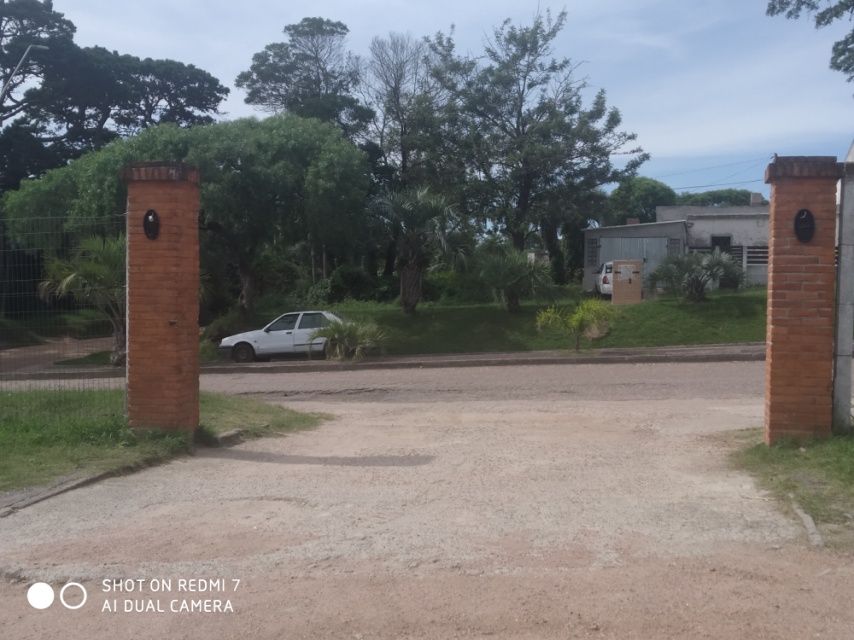                                    ENTRADA POLICLINICA 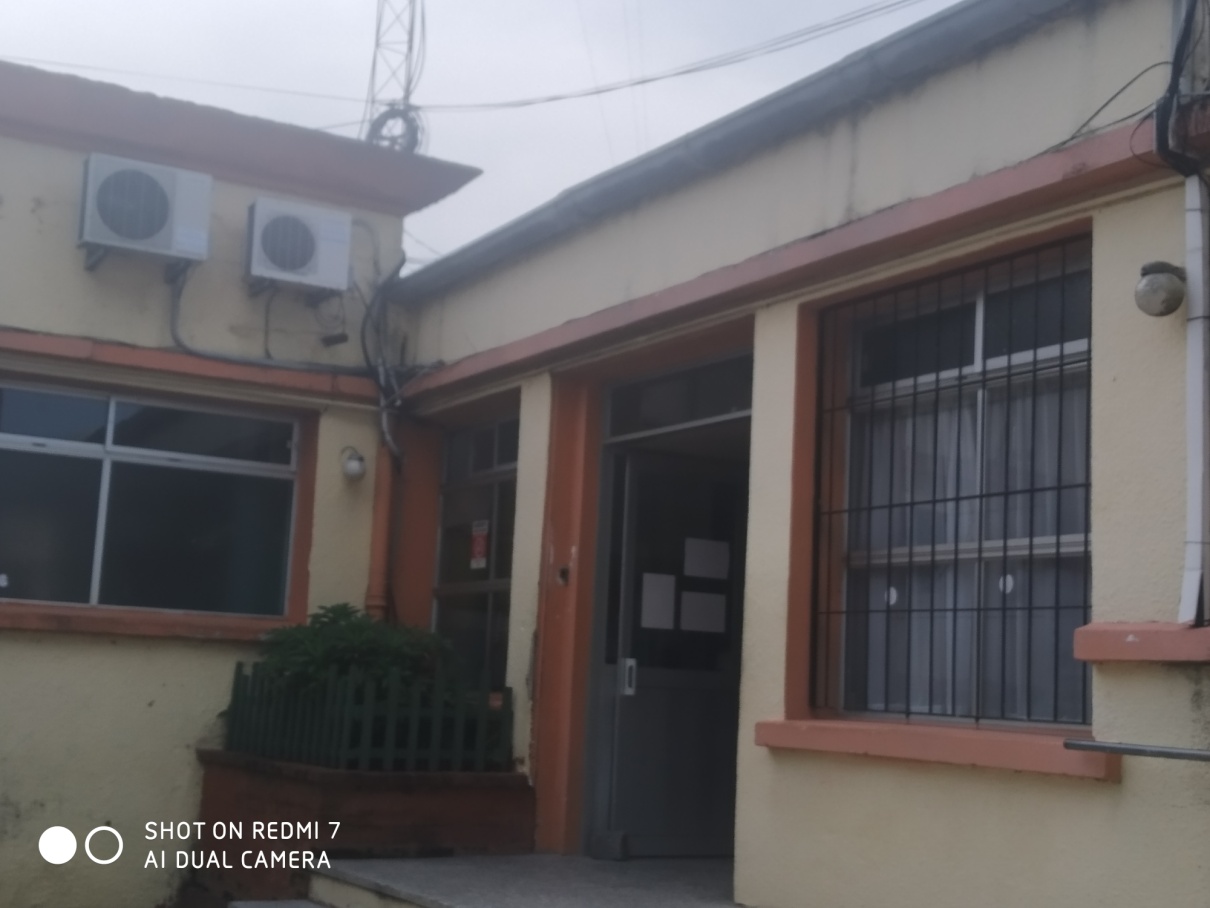                            ENTRADA DE EMERGENCIA  ENTRADA PRINCIPAL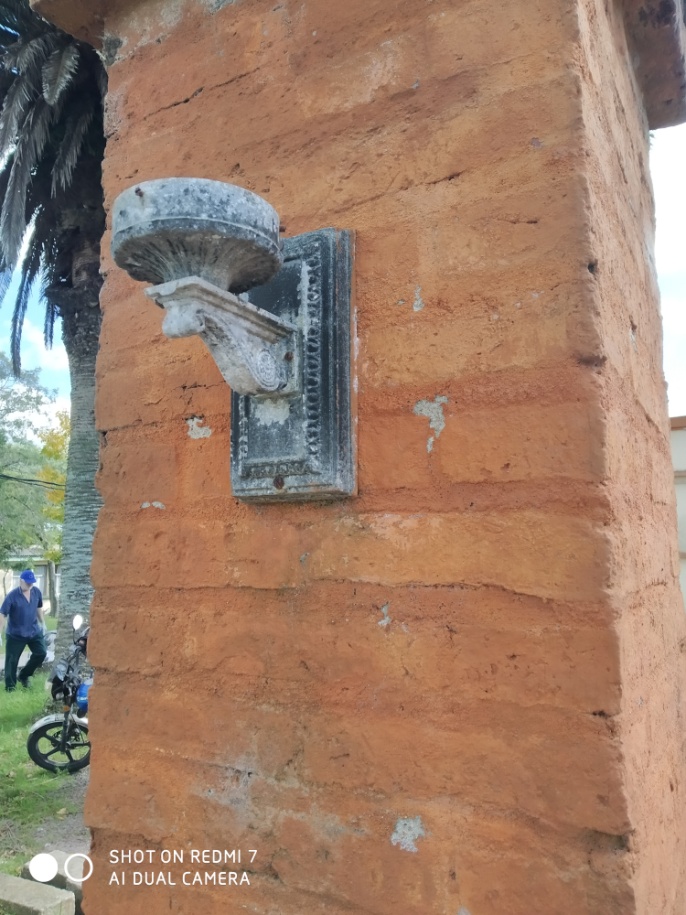 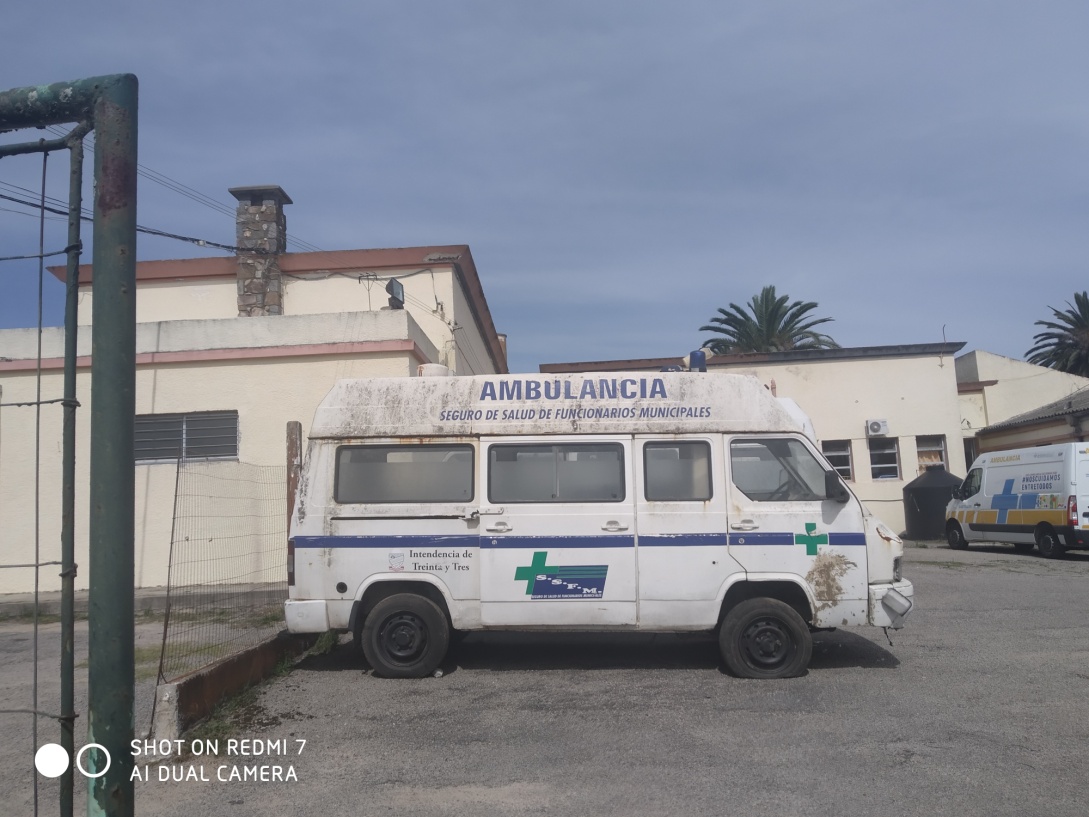             FOCO PATIO 1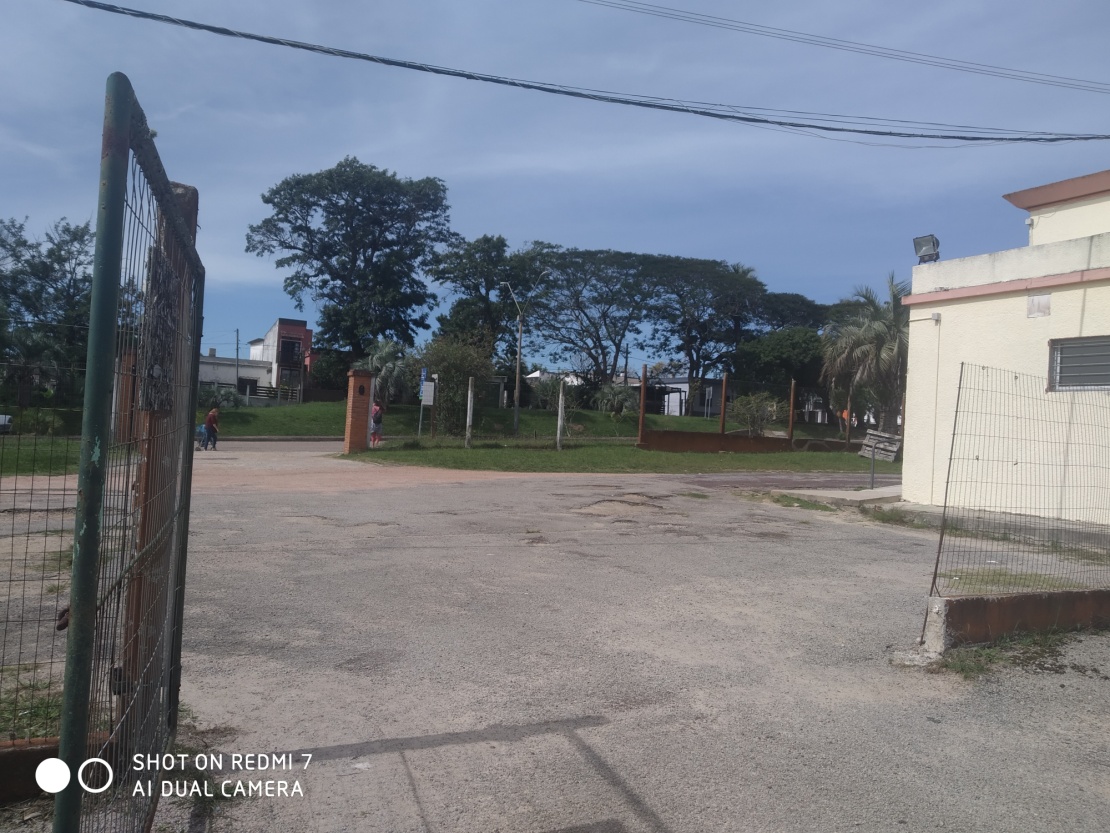     FOCO PATIO  2  FOCO PATIO   3  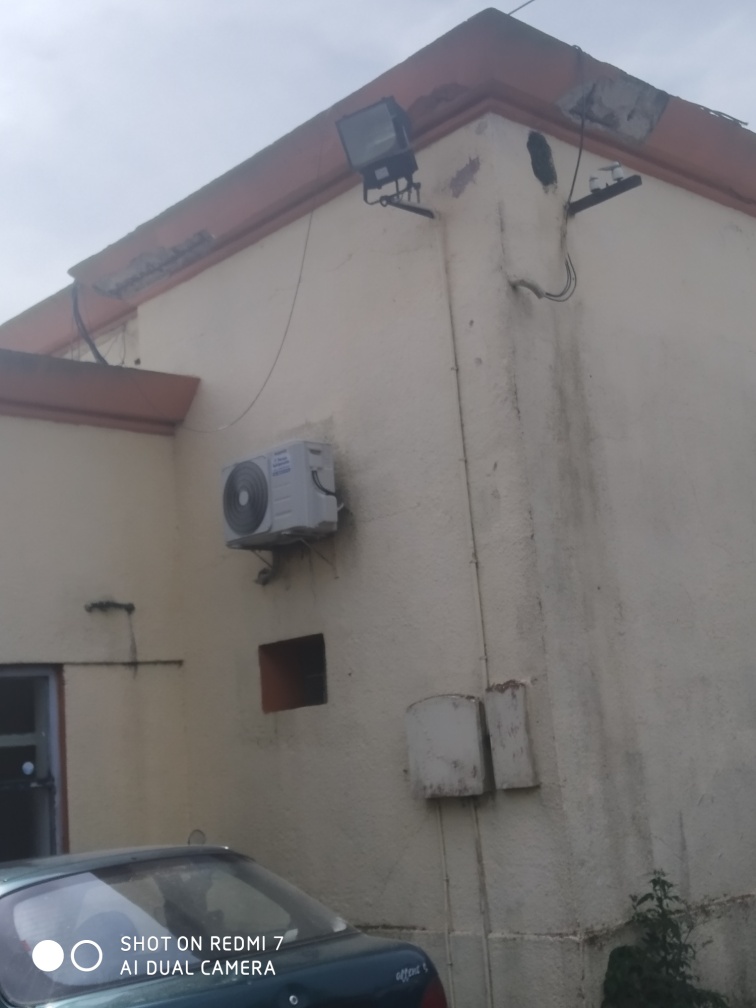 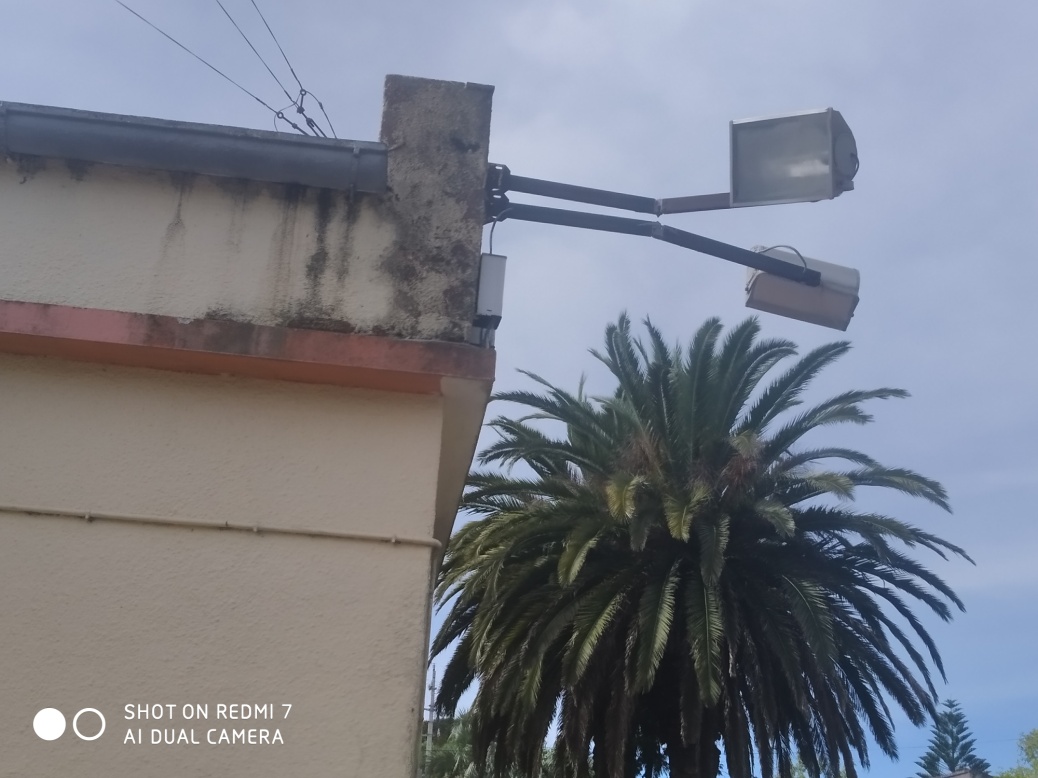     FOCO PATIO   4  Y 5    MORGUE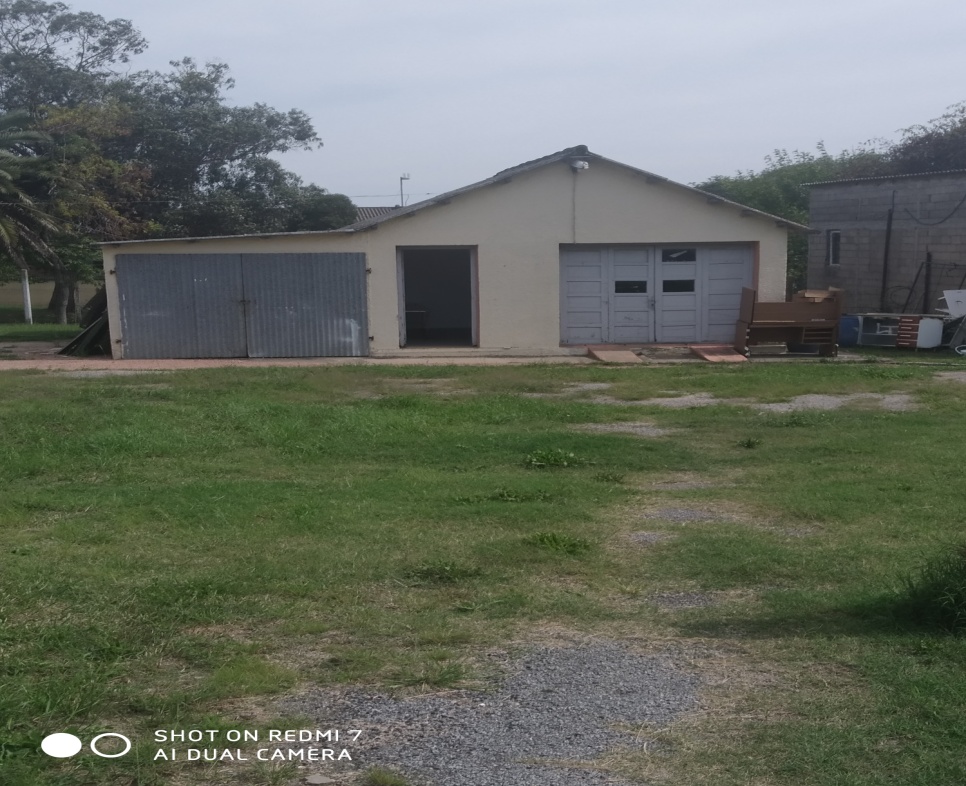 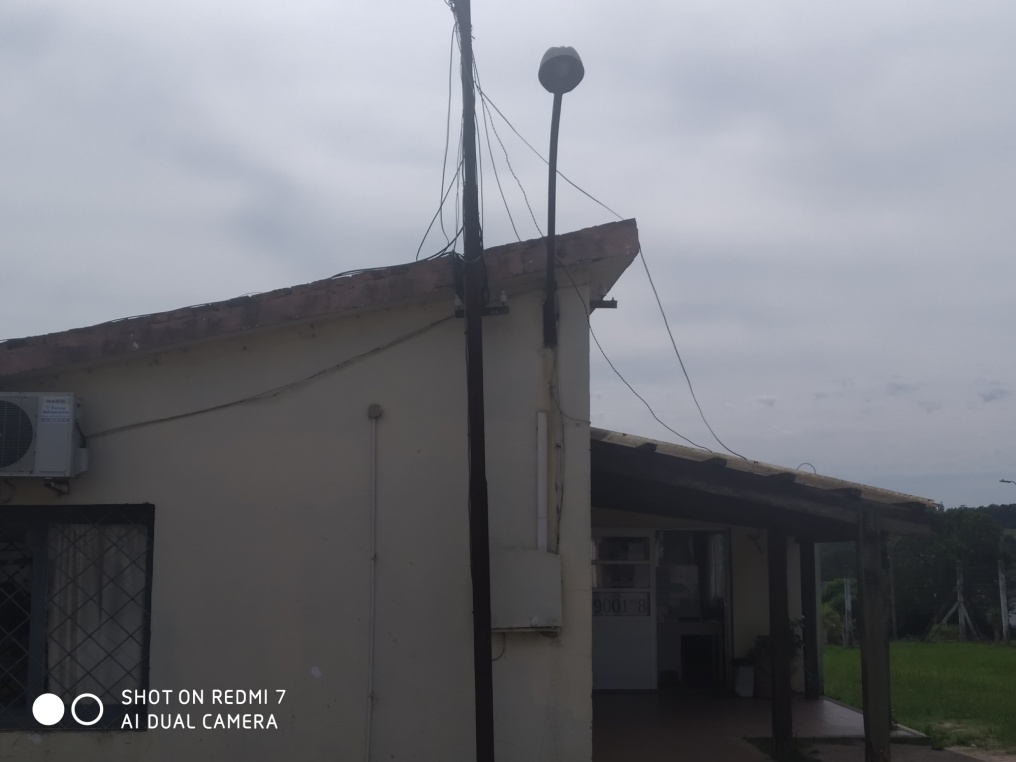   PICO DE LUZ FARMACIAITEMCANTDESCRIPCIONPRECIO UNIT/ SIMPPRECIO UNITARIO C/IMP.PRECIO TOTAL C/IM11REPARACION EN CENTRO AUXILIAR DE CASTILLOS EN EL ALUMBRADO, PASO A DETALLAR, SON 5 FOCOS EXTERIORES QUE NO FUNCIONAN DE LAMPARAS DE ALURO METALICO CON IMPEDANCIA; NO FUNCIONA FOCO EXTERIOR DE LA MORGUE, LLEVA UNA LAMPARA LED DE GRAN POTENCIA, REALIZAR REVISION  DE LA INSTALACION ELECTRICA DE LOS PORTONES DE LA ENTRADA PRICIPAL Y EMERGENCIA Y POLICLINICA, RETIRAR PICO DE LUZ EXTERIOR ESQUINA DE FARMACIA.SE ADJUNTA FOTOS DE LOS DETALLES MECIONADOS(INCLUIR TODOS LOS REPUESTOS EN LA OFERTA,)POR CONSULTAS COMUNICARSE CON DIRECTORA CENTRO AUX. CASTILLOS. LIC. ZANDRA TOMASSINI 099 051 723